DODATOK č. 1 k VZN č. 4/2016 o označovaní ulíc a iných verejných priestranstiev a číslovaní stavieb na území obce Lokca zo dňa 10.06.2016 Obecné zastupiteľstvo obce Lokca, na základe samostatnej pôsobnosti podľa článku 67 a článku 68 Ústavy Slovenskej republiky a podľa § 2 b ods. 1 a § 6 ods. 1 prvá druhá veta zákona 369/1990 Zb. o obecnom zriadení v znení neskorších predpisov, vydáva tento dodatok k všeobecne záväznému nariadeniu o určení názvov nových ulíc v obci Lokca.čl. 1Účel dodatkuÚčelom tohto dodatku k všeobecne záväznému nariadeniu (ďalej len dodatok k VZN) je určiť názvy (nových) ulíc z dôvodu jednoznačného určenia ulice.čl. 2 Názov nových ulíc1.	Na základe realizácie novej individuálnej bytovej výstavby v obci vznikli dve nové ulice.2.	Obecné zastupiteľstvo určuje tieto názvy nových ulíc:Prvá ulica, nachádzajúca sa v katastrálnom území Lokca, na pozemkoch registra „C“ KN parcely čísla 952/23 a 952/1, vybudovaná za účelom zabezpečenia prístupu a príjazdu pre novovybudované rodinné domy, je slepá ulica napojená na križovatke ulíc „Vyšný koniec“  a „Magurská“. Pre účely označenia novovytvorenej ulice sa určuje nasledovný názov: „Pustina“.Druhá ulica, nachádzajúca sa v katastrálnom území Lokca, na pozemkoch registra „C“ KN parcely čísla  1008/161, 1008/182, 1008/191 až /202, vybudovaná za účelom zabezpečenia prístupu a príjazdu pre novovybudované rodinné domy, je slepá ulica napojená na ulicu „Západná“ vo vzdialenosti 50m od ulice „Hradská“. Pre účely označenia novovytvorenej ulice sa určuje nasledovný názov: „Limbová“.3.	Názvy ulíc určené v ods. 2 patria uliciam vyznačeným v prílohe tohto dodatku k VZN.	    čl. 3 	    Záverečné ustanoveniaV súvislosti s prijatím tohto dodatku k VZN vzniká fyzickým osobám a právnickým osobám podľa osobitných zákonov a v lehotách v nich uvedených povinnosť, dať si do súladu s týmto dodatkom VZN svoje príslušné doklady (napr. preukaz totožnosti, živnostených list). 2.	Tento dodatok k VZN bol schválený na obecnom zastupiteľstve dňa 12.04.2019Ostatné časti VZN o označovaní ulíc a iných verejných priestranstiev a číslovaní stavieb na území obce Lokca 10.06.2016 zostávajú nezmenené. Ing. Miroslav Valčičák,     						starosta obceVyvesený dňa : 17.04.2019 Zvesený dňa : 02.05.2019 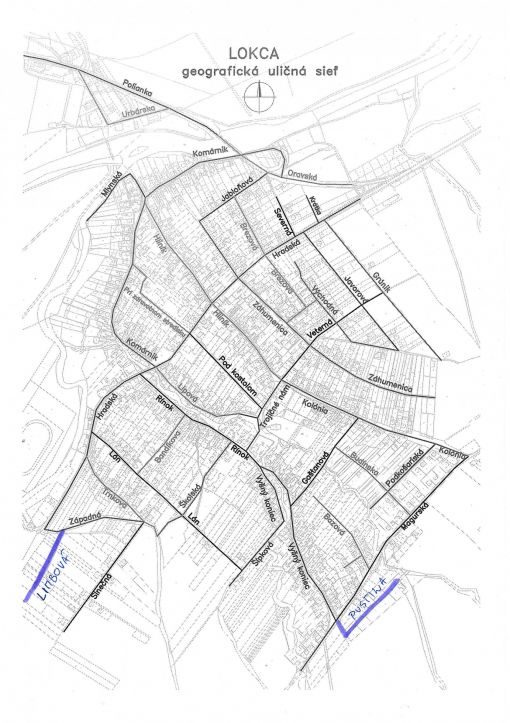 